اللجنة الحكومية الدولية المعنية بالملكية الفكرية والموارد الوراثية والمعارف التقليدية والفولكلورالدورة الثالثة والثلاثونجنيف، من 27 فبراير إلى 3 مارس 2017مشروع جدول الأعمالمن إعداد الأمانةافتتاح الدورةاعتماد جدول الأعمالانظر هذه الوثيقة والوثيقتين WIPO/GRTKF/IC/33/INF/2 Rev.
و.WIPO/GRTKF/IC/33/INF/3 Rev.اعتماد تقرير الدورة الثانية والثلاثينانظر الوثيقة WIPO/GRTKF/IC/32/11 Prov. 2.اعتماد بعض المنظماتانظر الوثيقة WIPO/GRTKF/IC/33/2.مشاركة الجماعات الأصلية والمحلية-	تطورات في تشغيل صندوق التبرعاتانظر الوثائق WIPO/GRTKF/IC/33/3 وWIPO/GRTKF/IC/33/INF/4 وWIPO/GRTKF/IC/33/INF/6.-	تعيين أعضاء المجلس الاستشاري لصندوق التبرعاتانظر الوثيقة WIPO/GRTKF/IC/33/3.-	مذكرة إعلامية لمنبر الجماعات الأصلية والمحليةانظر الوثيقة WIPO/GRTKF/IC/33/INF/5.أشكال التعبير الثقافي التقليدي-	حماية أشكال التعبير الثقافي التقليدي: مشروع موادانظر الوثيقة WIPO/GRTKF/IC/33/4.-	حماية أشكال التعبير الثقافي التقليدي: ورقة مناقشةانظر الوثيقة WIPO/GRTKF/IC/33/5.-	اقتراح الاتحاد الأوروبي لإعداد دراسةانظر الوثيقة WIPO/GRTKF/IC/33/6.-	مسرد بالمصطلحات الرئيسية المتعلقة بالملكية الفكرية والموارد الوراثية والمعارف التقليدية وأشكال التعبير الثقافي التقليديانظر الوثيقة WIPO/GRTKF/IC/33/INF/7.المصادر المتاحة على موقع الويبو الخاص بالمعارف التقليدية وأشكال التعبير الثقافي التقليدي والموارد الوراثيةانظر الوثيقة WIPO/GRTKF/IC/33/INF/8.-	استعراض تقني لقضايا رئيسية متصلة بالملكية الفكرية في مشروعات صكوك الويبو بشأن الموارد الوراثية والمعارف التقليدية وأشكال التعبير الثقافي التقليدي يقدّمه الأستاذ جيمس أناياانظر الوثيقة WIPO/GRTKF/IC/33/INF/9.أية مسائل أخرىاختتام الدورة[نهاية الوثيقة]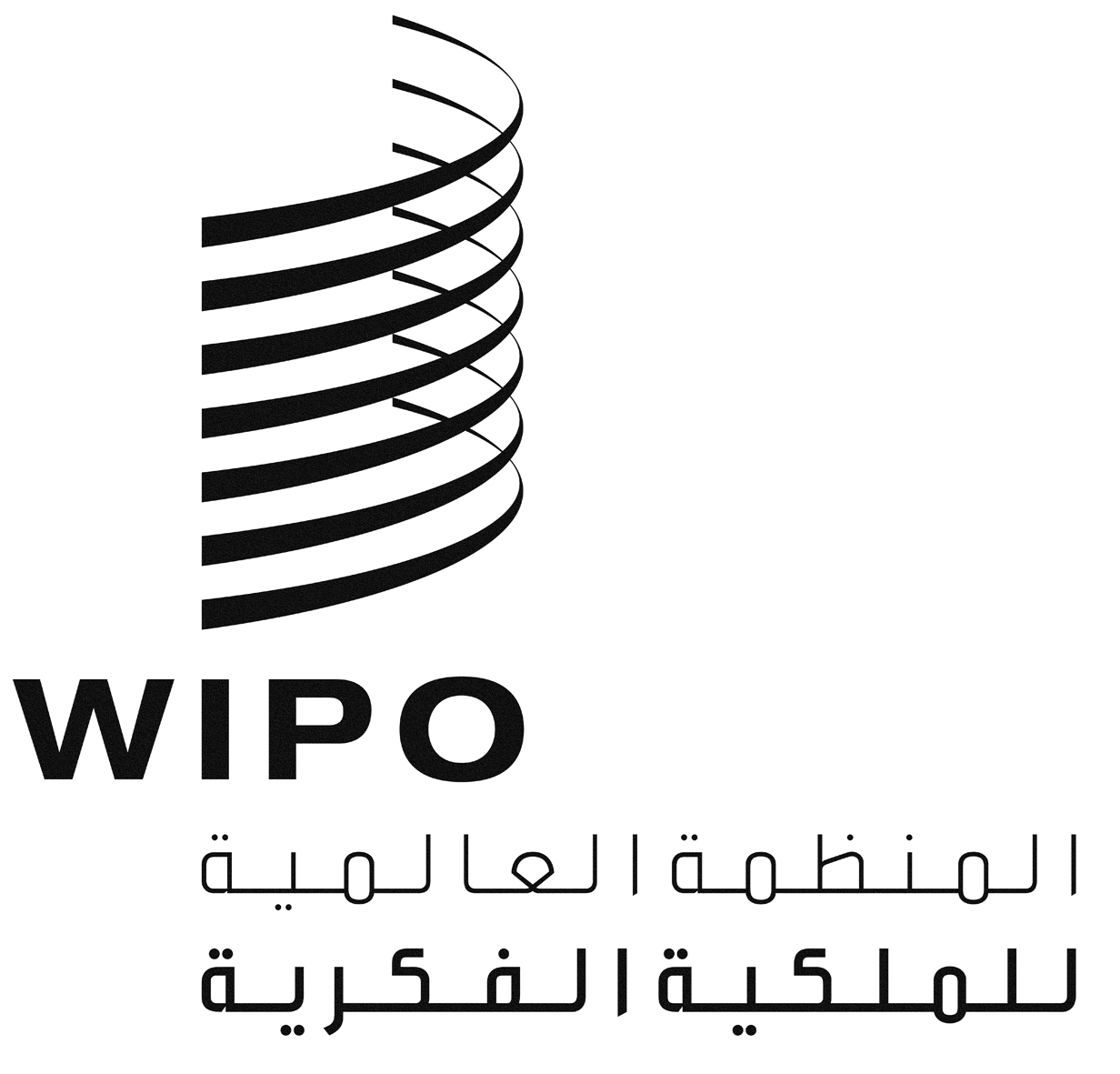 AWIPO/GRTKF/IC/33/1 PROV.2WIPO/GRTKF/IC/33/1 PROV.2WIPO/GRTKF/IC/33/1 PROV.2الأصل: بالإنكليزيةالأصل: بالإنكليزيةالأصل: بالإنكليزيةالتاريخ: 21 فبراير 2017التاريخ: 21 فبراير 2017التاريخ: 21 فبراير 2017